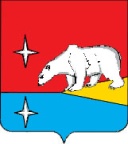 СОВЕТ ДЕПУТАТОВГОРОДСКОГО ОКРУГА ЭГВЕКИНОТР Е Ш Е Н И ЕОб утверждении Порядка расчета и возврата сумм инициативных платежей, подлежащих возврату лицам (в том числе организациям), осуществившим их перечисление в бюджет городского округа ЭгвекинотВ целях реализации Порядка о реализации инициативных проектов в городском округе Эгвекинот, утвержденного решением Совета депутатов городского округа Эгвекинот от 5 февраля 2021 года № 111, в соответствии с частью 3 статьи 56.1 Федерального закона от 6 октября 2003 года № 131-ФЗ «Об общих принципах организации местного самоуправления в Российской Федерации» Совет депутатов городского округа ЭгвекинотР Е Ш И Л:1. Утвердить прилагаемый Порядок расчета и возврата сумм инициативных платежей, подлежащих возврату лицам (в том числе организациям), осуществившим их перечисление в бюджет городского округа Эгвекинот.2. Настоящее решение обнародовать в местах, определенных Уставом городского округа Эгвекинот, и разместить на официальном сайте Администрации городского округа Эгвекинот в информационно-телекоммуникационной сети «Интернет».  3. Настоящее решение вступает в силу со дня его обнародования.4. Контроль за исполнением настоящего решения возложить на Председателя Совета депутатов городского округа Эгвекинот Шаповалову Н.С.УТВЕРЖДЕНрешением Совета депутатовгородского округа Эгвекинотот 22 апреля 2022 г. № 182 Порядокрасчета и возврата сумм инициативных платежей, подлежащих возврату лицам (в том числе организациям), осуществившим их перечисление в бюджет городского округа Эгвекинот  1. Настоящий Порядок расчета и возврата сумм инициативных платежей, подлежащих возврату лицам (в том числе организациям), осуществившим их перечисление в бюджет городского округа Эгвекинот на реализацию инициативного проекта (далее соответственно – Порядок, Плательщики), разработан в соответствии с частью 3 статьи 56.1 Федерального закона от 6 октября 2003 года № 131-ФЗ «Об общих принципах организации местного самоуправления в Российской Федерации» (далее – Федеральный закон).2. Понятия и термины, используемые в Порядке, применяются в значениях, определенных 26.1, 56.1 Федерального закона.3. В случае если инициативный проект не был реализован либо был реализован не в полном объеме, инициативные платежи подлежат возврату Плательщикам.4. В течение 10 календарных дней со дня окончания срока реализации инициативного проекта или в течение 10 календарных дней со дня расторжения муниципального контракта (заключенного в целях исполнения инициативного проекта), по которому была внесена предоплата, Управление финансов, экономики и имущественных отношений городского округа Эгвекинот (далее – Управление ФЭИ) производит расчет суммы инициативных платежей, подлежащих возврату, и направляет Плательщику уведомление о возврате инициативных платежей, подлежащих возврату (далее - Уведомление) по форме согласно приложению 1 настоящему Порядку.6. Размер инициативного платежа, подлежащего возврату Плательщику, в случае если инициативный проект не был реализован, равен сумме инициативных платежей, внесенных данным лицом согласно платежным документам. 7. В случае образования по итогам реализации инициативного проекта остатка инициативных платежей, не использованных в целях реализации инициативного проекта, указанные инициативные платежи подлежат возврату Плательщикам в следующем размере:Впл = (∑Ио - ∑Ифакт) х Ипл/∑ Ио, где:Впл ‒ размер инициативного платежа, подлежащего возврату конкретному Плательщику;∑Ио ‒ общая сумма инициативных платежей, поступившая в бюджет городского округа Эгвекинот в целях реализации конкретного инициативного проекта;∑Ифакт ‒ сумма инициативных платежей, фактически израсходованная на реализацию конкретного инициативного проекта;Ипл ‒ размер инициативного платежа, внесенного в бюджет городского округа Эгвекинот конкретным Плательщиком.8. Расходы, понесенные Плательщиком при перечислении инициативных платежей в бюджет городского округа Эгвекинот, не подлежат возмещению за счет средств бюджета городского округа Эгвекинот.9. Для осуществления возврата инициативных платежей Плательщик либо его представитель  представляет в Управление ФЭИ заявление о возврате денежных средств, внесенных в качестве инициативного платежа, по форме согласно приложению 2 к настоящему Порядку (далее – Заявление о возврате денежных средств).К заявлению о возврате денежных средств прилагаются:1) для физических лиц - документ, удостоверяющий личность либо надлежащим образом заверенную копию документа, удостоверяющего личность, для юридических лиц – документ, удостоверяющий полномочия;2) документы, удостоверяющие личность и полномочия представителя (в случае обращения представителя);3) сведения о банковских реквизитах счета, на который следует осуществить возврат инициативного платежа.10. Заявление о возврате денежных средств может быть подано                                  в течение трех лет со дня получения Плательщиком Уведомления.11. Возврат денежных средств, внесенных в качестве инициативного платежа, осуществляется Управлением ФЭИ в соответствии с законодательством Российской Федерации в течение 30 календарных дней со дня регистрации заявления о возврате денежных средств.12. По истечении срока, указанного в пункте 10 настоящего Порядка, инициативные платежи возврату не подлежат. 13. Граждане имеют право обращаться в Управление ФЭИ как самостоятельно, так и через своих представителей или уполномоченных гражданином, или его представителем лиц, действующих на основании оформленной в соответствии с Основами законодательства Российской Федерации о нотариате доверенности.УВЕДОМЛЕНИЕо возврате инициативных платежей В соответствии с Порядком расчета и возврата сумм инициативных платежей, подлежащих возврату лицам (в том числе организациям), осуществившим их перечисление в бюджет городского округа Эгвекинот, утвержденным решением Совета депутатов городского округа Эгвекинот от _______ № ____, на реализацию инициативного проекта, утвержденного Протоколом заседания муниципальной конкурсной комиссией по проведению конкурсного отбора инициативных проектов в городском округе Эгвекинот от _________________, Управление финансов, экономики и имущественных отношений городского округа Эгвекинот  уведомляет о возможности обратиться с заявлением о возврате денежных средств в сумме _____________________                                                                                                       (сумма в рублях)                       (____________________________________________________________) рублей __ копеек,                                                           (сумма прописью в рублях)внесенных в качестве инициативного платежа на реализацию инициативного проекта _____________________________________________________________________________,        (наименование инициативного проекта)в связи с _____________________________________________________________________.            (причина возврата инициативных платежей)Руководитель       ________________   (_______________________)                                       (подпись)              (расшифровка подписи)    М.П.Начальнику Управления финансов, экономикии имущественных отношений городского округа Эгвекинот__________________________________________        (фамилия, имя, отчество руководителя)от ________________________________________(фамилия, имя, отчество либо наименование лица, внесшего инициативный                                                  платеж, почтовый адрес, контактный телефон, электронный адрес)ЗАЯВЛЕНИЕо возврате денежных средств, внесенных в качестве инициативного платежаНа основании уведомления Управления финансов, экономики и имущественных отношений городского округа Эгвекинот от _______________ о возврате инициативных платежей прошу вернуть денежные средства в сумме__________________________________                                                                                                    (сумма в рублях)            (________________________________________________________________________) рублей,                                                       (сумма прописью в рублях)внесенных в качестве инициативного платежа на реализацию инициативного проекта _______________________________________________________________________________,        (наименование инициативного проекта)в связи с _______________________________________________________________________.            (причина возврата инициативных платежей)К заявлению прилагаю:________________________________________________________________________________________________________________________________________________________________________________________________________________________________________________________________________________________________________________________________«__» _______ 20__ г.	___________ 		_____________________ 		  (подпись)      	(расшифровка подписи)________________________________________________________________________________Заявление принято «__» _________ 20___ г.Должностное лицо, ответственное за прием заявления«__» _______ 20__ г.	___________ 		_____________________ 		  (подпись)      	(расшифровка подписи)от 22 апреля 2022 г.№ 182 п. ЭгвекинотГлава                                                                                  городского округа Эгвекинот       Председатель Совета депутатов                 городского округа Эгвекинот                         Р.В. Коркишко                                          Н.С. ШаповаловаПриложение 1
к Порядку расчета и возврата сумм инициативных платежей, подлежащих возврату лицам (в том числе организациям), осуществившим их перечисление в бюджет городского округа ЭгвекинотПриложение 2
к Порядку расчета и возврата сумм инициативных платежей, подлежащих возврату лицам (в том числе организациям), осуществившим их перечисление в бюджет городского округа Эгвекинот